Система контроля за организацией горячего питания обучающихся состоит из:– внутреннего школьного контроля;– родительского контроля;– контроля со стороны учредителей и органов исполнительной власти Свердловской области.Подробнее рассмотрим участие родителей (законных представителей) в контроле горячего питания обучающихся.По вопросам организации горячего питания обучающихся в Свердловской области родители могут обратиться через госуслуги: https://www.gosuslugi.ru/10090/1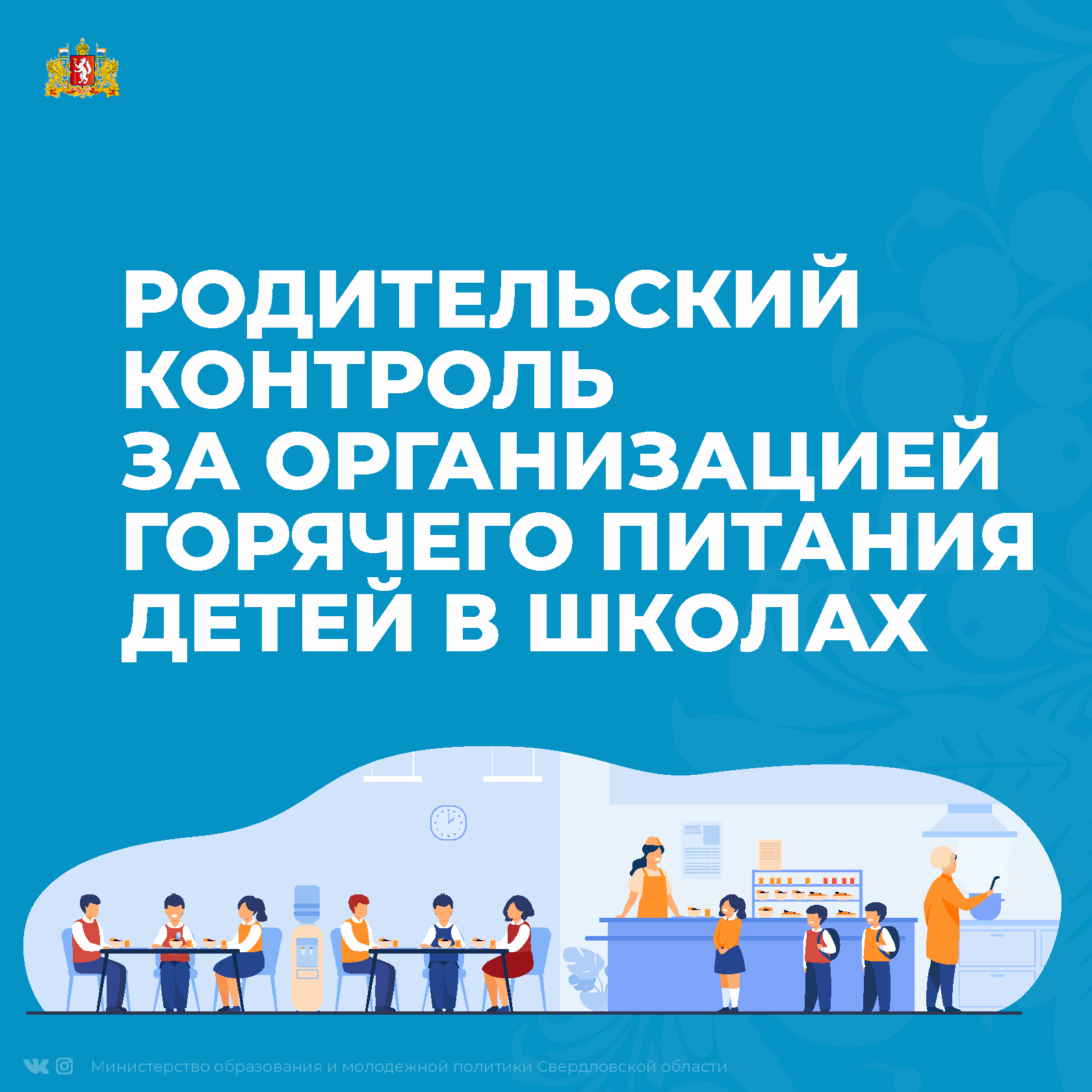 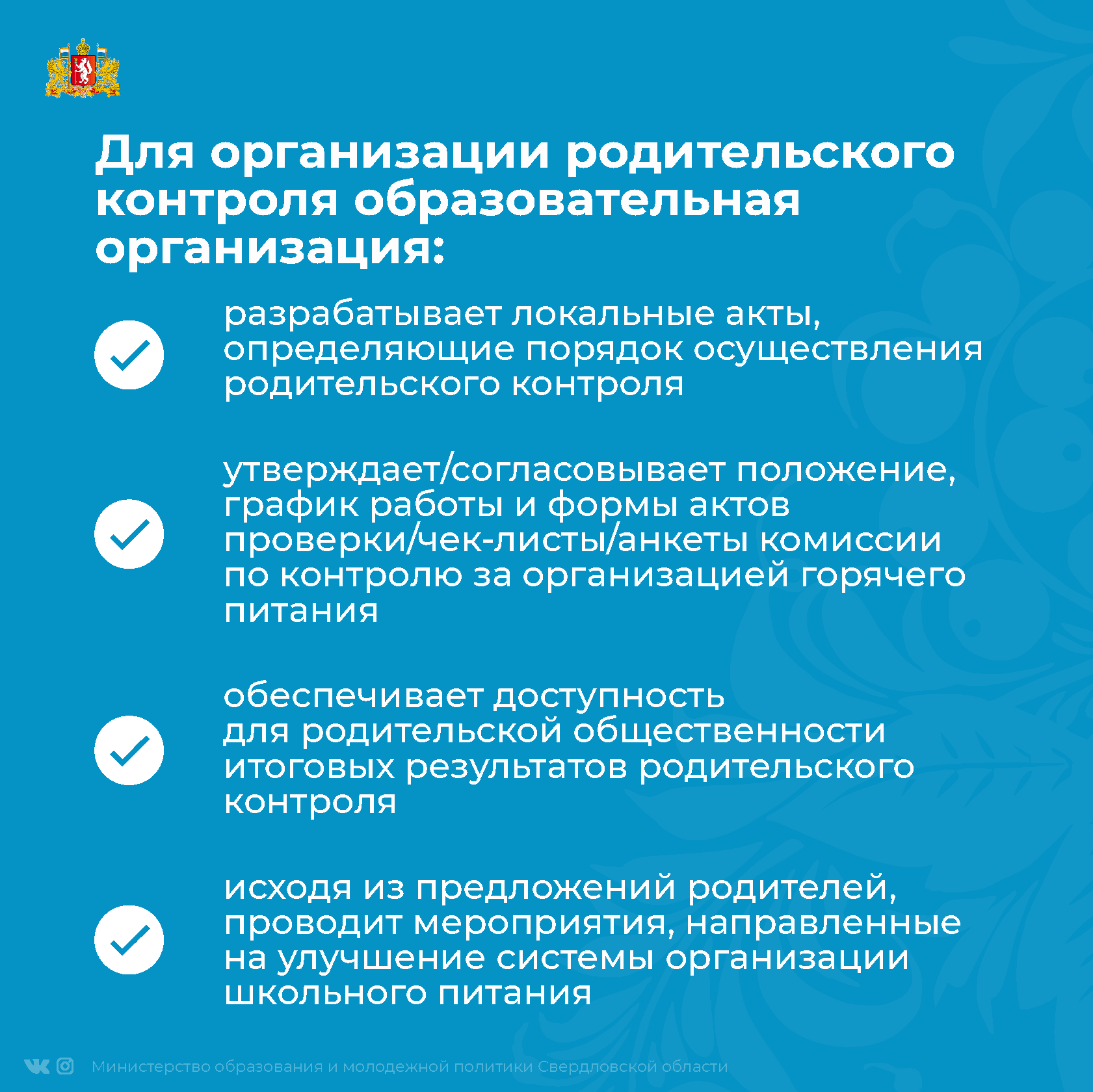 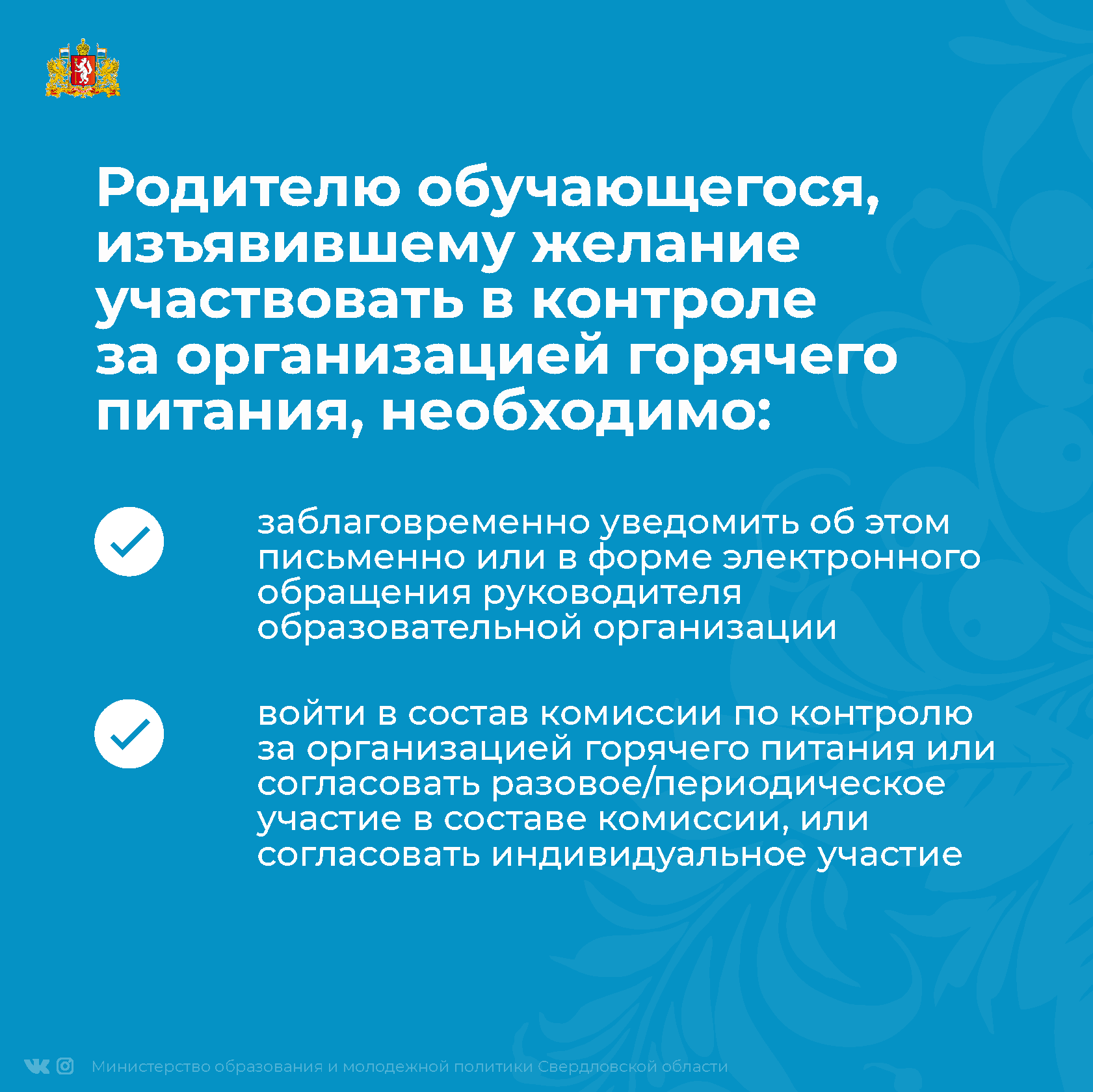 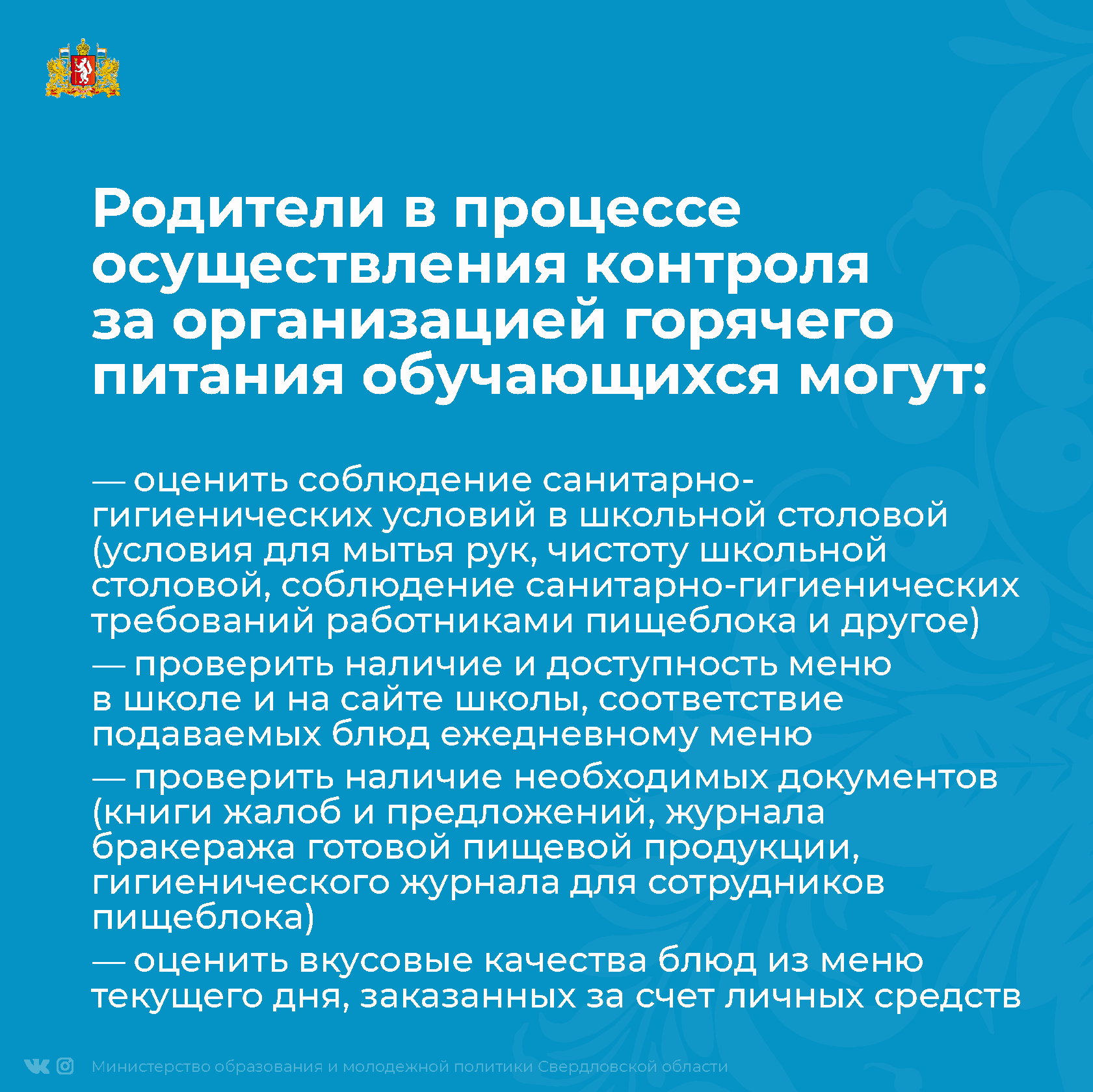 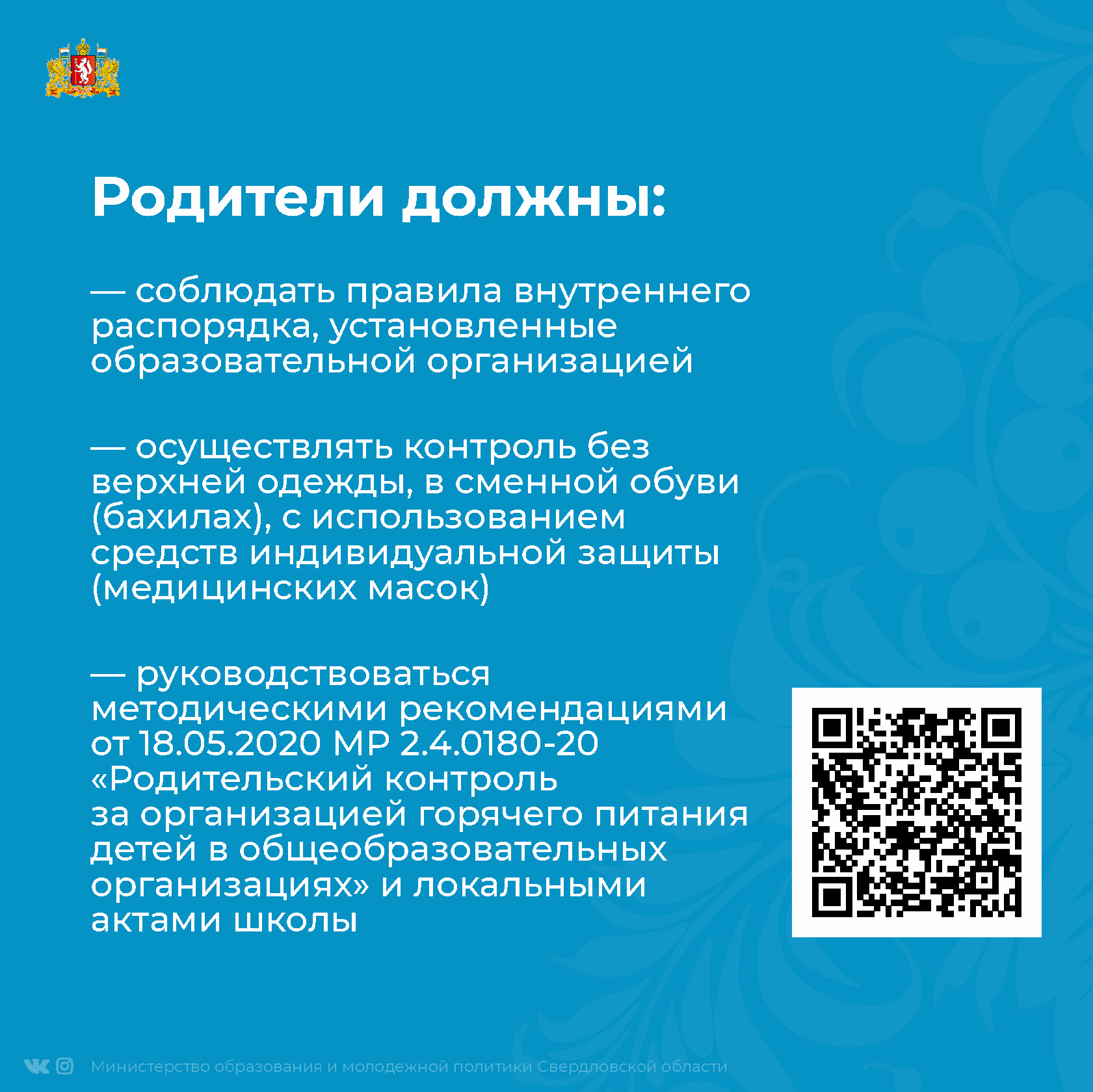 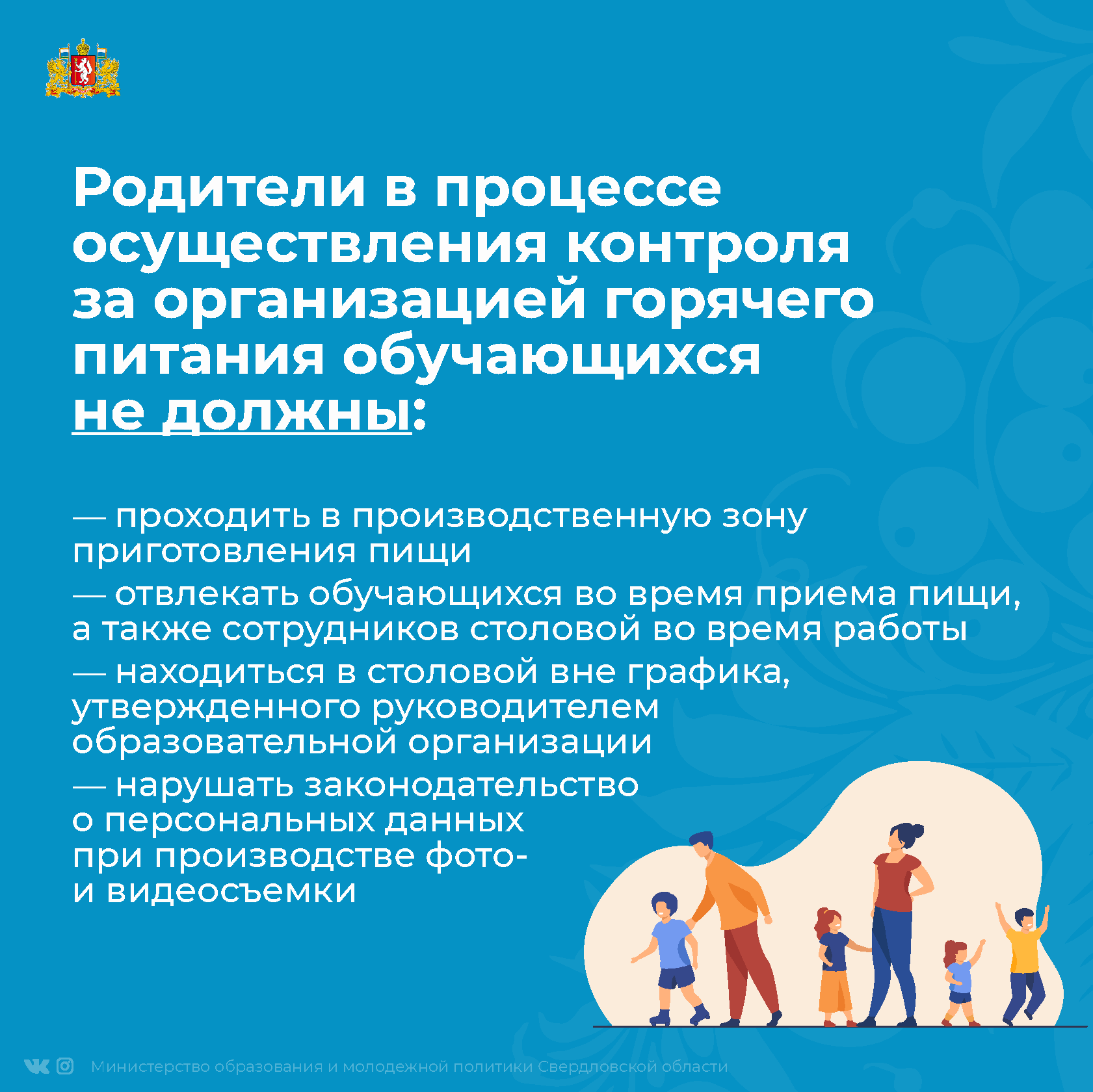 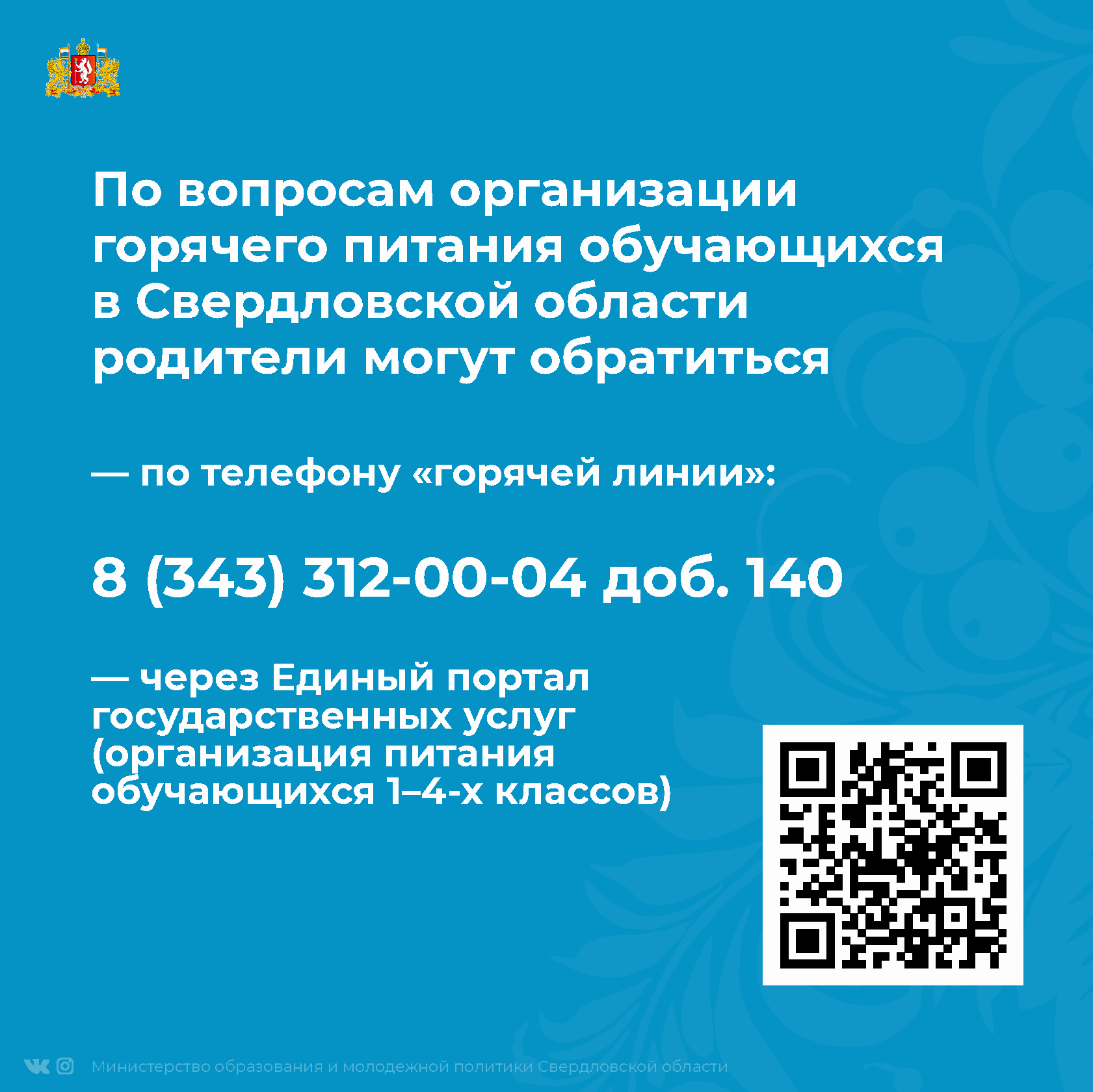 